Kitsap Transit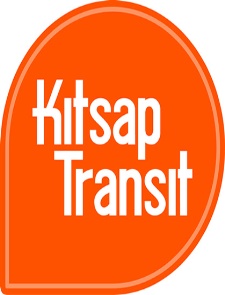 Vanpool Participant Withdrawal FormA participant may choose to withdraw from a Kitsap Transit Vanpool at any time; however, his or her Vanpool Agreement and monthly fare will continue in force until the rider gives written notice 15 days prior to the planned date of termination.I am withdrawing from Kitsap Transit Vanpool #     .My last day in the van will be      .Name:     				Signature:      Van Contact Person:    		Date:     You may terminate the Agreement for any reason.  However, information you provide can assist us in improving our vanpool service.  All responses are confidential.Reason for withdrawing from this vanpool:Please check the appropriate box. Transferring to another Kitsap Transit vanpool.  Van number:       Van Contact Person:     Start date on new van:       Shift change Retiring Transferring to another transit agency vanpool Unresolved vanpool issues:      Other:     